В здоровом теле – здоровый дух      В рамках акции  «Молодежь за здоровый образ жизни!»  с 6 по 11 апреля 2015 года   в общеобразовательных учреждениях Промышленного района города Смоленска   проводилась «Неделя здоровья», посвященная Всемирному Дню здоровья.     Целью проведения мероприятия является формирование у школьников  потребности в здоровом образе жизни, стремления к укреплению своего   здоровья,  пропаганды  физической культуры и спорта,  как важного средства укрепления здоровья и воспитания детей. В проводимых мероприятиях   приняло участие более 3тыс. обучающихся.  
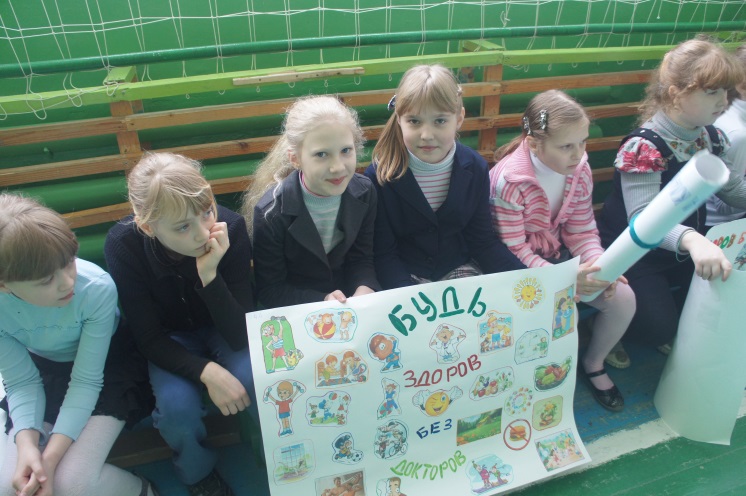 Программа мероприятий  была разнообразная и включала: -проведение тематических классных часов  «Мы за ЗОЖ!», «Здоровье – мое богатство», «Вредным привычкам – бой»:-беседы школьных     врачей о ЗОЖ; - проведение интегрированных и специальных уроков по здоровому   образу жизни по предметам гуманитарного,           естественно-биологического и курсу ОБЖ, проведение уроков «Мойдодыра»;- проведение конкурсов         рисунков и плакатов на тему «Будь здоров без докторов!»; -оформление   уголков        здоровья, выставок творческих работ по ЗОЖ,  выставок «Наши                  достижения», выставок книг по ЗОЖ в школьных библиотеках-проведение физкультминуток и подвижных перемен, а также системы внеурочных   спортивно-оздоровительных мероприятий и соревнований. 
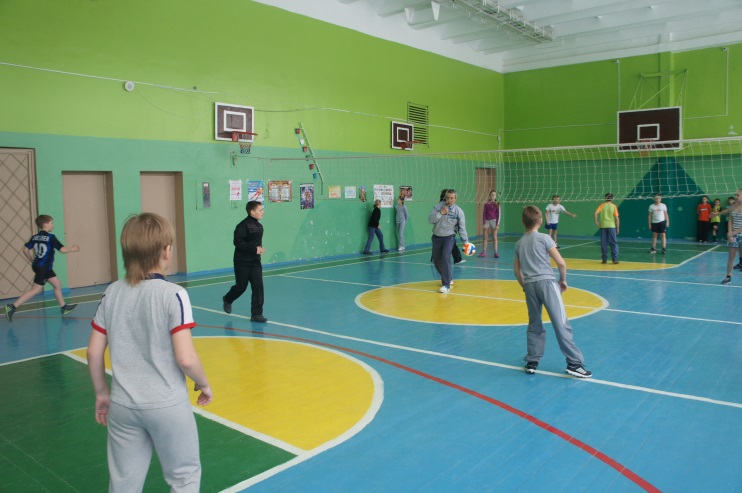  В соответствии с положением  были подведены  итоги спортивно-оздоровительного конкурса «Неделя здоровья»  и     определена  школа-победитель. Победителем конкурса второй год подряд стала  школа №16, второе  место заняла  школа №27, третье – школа №11 и №29.   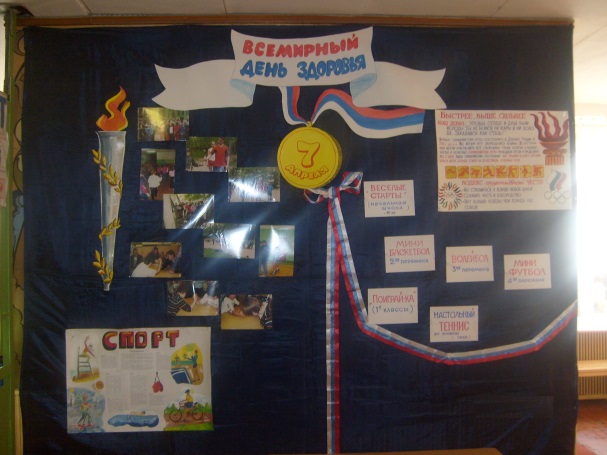 